LES PASSEJAÏRES DE VARILHES                    				  	 FICHE ITINÉRAIREVARILHES n° 38"Cette fiche participe à la constitution d'une mémoire des itinéraires proposés par les animateurs du club. Eux seuls y ont accès. Ils s'engagent à ne pas la diffuser en dehors du club."Date de la dernière mise à jour : 15 mai 2020La carte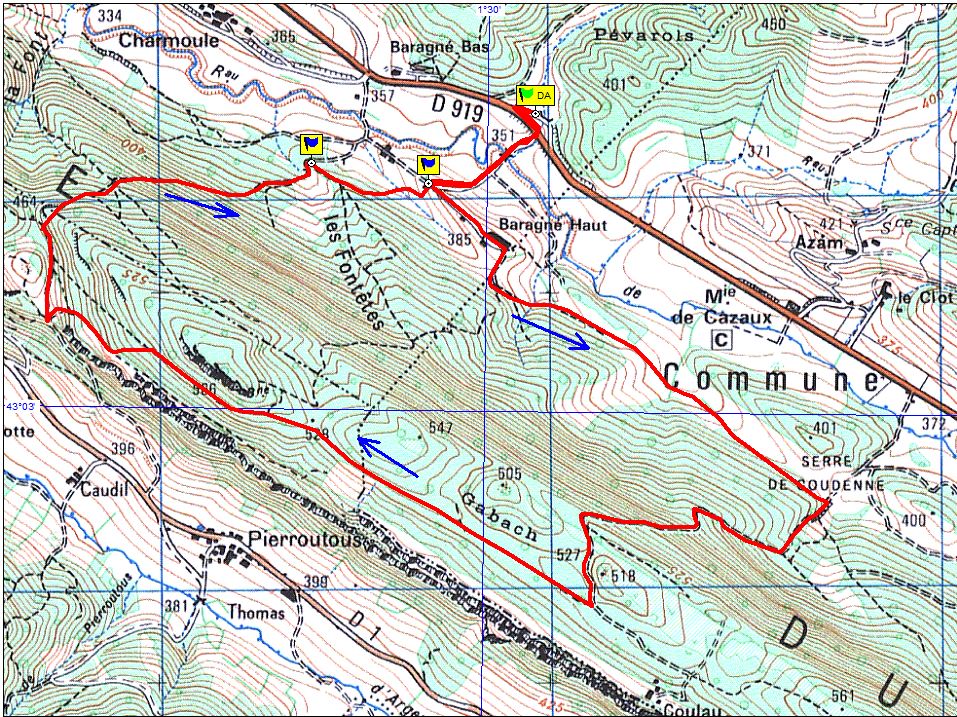 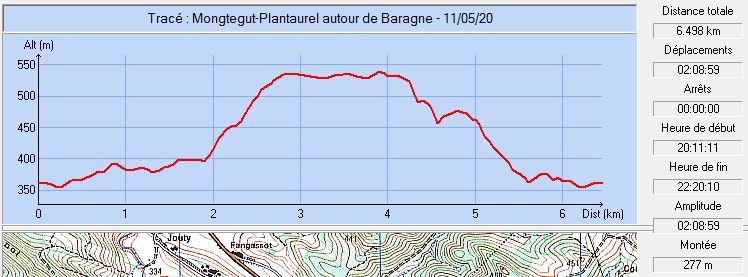 Commune de départ et dénomination de l’itinéraire : Montégut-Plantaurel – Parking à droite de la RD dans la courbe abandonnée en face de Baragné – Circuit autour de Baragné à Montégut-Plantaurel Date, animateur(trice), nombre de participants (éventuel) :18.05.2016 – J. Gaillard – 23 participants – Reportage photosL’itinéraire est décrit sur les supports suivants : Parcours "inventé" par Jean GaillardClassification, temps de parcours, dénivelé positif, distance, durée :Promeneur – 2h00 – 200 m – 7 km – ½ journée          Indice d’effort : 35  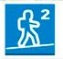 Balisage : Pas de balisageParticularité(s) : Site ou point remarquable :Les points de vue sur la vallée du ruisseau de Roziès au Nord, sur la vallée du ruisseau d’Argentat au sudLes ruines des charbonnières exploitées pendant l’occupation. Trace GPS : Oui Distance entre la gare de Varilhes et le lieu de départ : 14 kmObservation(s) : Ce parcours passe devant le domicile de l’une de nos animatrice, Noëlla Claustre.Avant toute nouvelle programmation de ce parcours, il conviendra de prendre contact avec Noëlle Claustre ou Gérard Carrière pour vérifier qu’il est praticableAu retour sur Baragné, un propriétaire empêche le passage sur le chemin public. On passera par les près, propriété de Noëlla avec son accord (Portion du parcours située entre les deux drapeaux sur la carte).